Universidade do Estado de Minas GeraisRequerimento de Matrícula de Disciplina IsoladaUniversidade do Estado de Minas GeraisRequerimento de Matrícula de Disciplina IsoladaUniversidade do Estado de Minas GeraisRequerimento de Matrícula de Disciplina IsoladaUniversidade do Estado de Minas GeraisRequerimento de Matrícula de Disciplina Isolada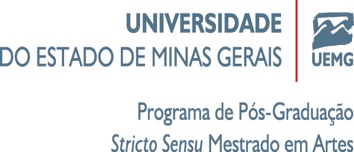 Este requerimento deve ser assinado e enviado para ppgartes@uemg.br junto da documentação abaixo, caso não tenha sido enviada anteriormente:[  ] Diploma e histórico da graduação e diploma da pós-graduação, se for o caso. (na ausência dos diplomas de graduação ou de pós-graduação, deverá ser apresentado documento equivalente, expedido pela secretaria acadêmica da instituição de origem)[  ] RG e [  ] CPFEste requerimento deve ser assinado e enviado para ppgartes@uemg.br junto da documentação abaixo, caso não tenha sido enviada anteriormente:[  ] Diploma e histórico da graduação e diploma da pós-graduação, se for o caso. (na ausência dos diplomas de graduação ou de pós-graduação, deverá ser apresentado documento equivalente, expedido pela secretaria acadêmica da instituição de origem)[  ] RG e [  ] CPFEste requerimento deve ser assinado e enviado para ppgartes@uemg.br junto da documentação abaixo, caso não tenha sido enviada anteriormente:[  ] Diploma e histórico da graduação e diploma da pós-graduação, se for o caso. (na ausência dos diplomas de graduação ou de pós-graduação, deverá ser apresentado documento equivalente, expedido pela secretaria acadêmica da instituição de origem)[  ] RG e [  ] CPFEste requerimento deve ser assinado e enviado para ppgartes@uemg.br junto da documentação abaixo, caso não tenha sido enviada anteriormente:[  ] Diploma e histórico da graduação e diploma da pós-graduação, se for o caso. (na ausência dos diplomas de graduação ou de pós-graduação, deverá ser apresentado documento equivalente, expedido pela secretaria acadêmica da instituição de origem)[  ] RG e [  ] CPFEste requerimento deve ser assinado e enviado para ppgartes@uemg.br junto da documentação abaixo, caso não tenha sido enviada anteriormente:[  ] Diploma e histórico da graduação e diploma da pós-graduação, se for o caso. (na ausência dos diplomas de graduação ou de pós-graduação, deverá ser apresentado documento equivalente, expedido pela secretaria acadêmica da instituição de origem)[  ] RG e [  ] CPFEste requerimento deve ser assinado e enviado para ppgartes@uemg.br junto da documentação abaixo, caso não tenha sido enviada anteriormente:[  ] Diploma e histórico da graduação e diploma da pós-graduação, se for o caso. (na ausência dos diplomas de graduação ou de pós-graduação, deverá ser apresentado documento equivalente, expedido pela secretaria acadêmica da instituição de origem)[  ] RG e [  ] CPFEste requerimento deve ser assinado e enviado para ppgartes@uemg.br junto da documentação abaixo, caso não tenha sido enviada anteriormente:[  ] Diploma e histórico da graduação e diploma da pós-graduação, se for o caso. (na ausência dos diplomas de graduação ou de pós-graduação, deverá ser apresentado documento equivalente, expedido pela secretaria acadêmica da instituição de origem)[  ] RG e [  ] CPFEste requerimento deve ser assinado e enviado para ppgartes@uemg.br junto da documentação abaixo, caso não tenha sido enviada anteriormente:[  ] Diploma e histórico da graduação e diploma da pós-graduação, se for o caso. (na ausência dos diplomas de graduação ou de pós-graduação, deverá ser apresentado documento equivalente, expedido pela secretaria acadêmica da instituição de origem)[  ] RG e [  ] CPFData:Número do edital: Número do edital: Número do edital: Ano:Ano:Ano:Ano:Nome do Discente:                                                                                                                           Nome do Discente:                                                                                                                           Nome do Discente:                                                                                                                           Nome do Discente:                                                                                                                           Nome do Discente:                                                                                                                           Nome do Discente:                                                                                                                           Nome do Discente:                                                                                                                           Nome do Discente:                                                                                                                           Data de Nascimento: Data de Nascimento: Data de Nascimento: Data de Nascimento: Data de Nascimento: CPFCPFCPFCarteira de Identidade: Carteira de Identidade: Emissão: Emissão: Data de Expedição:Data de Expedição:Data de Expedição:Data de Expedição:Endereço: Endereço: Endereço: Endereço: Nº.Nº.Nº.Compl.:Bairro:Bairro:Bairro:Bairro:Bairro:Cidade:Cidade:Cidade:Estado:Estado:Estado:Estado:Estado:CEP: CEP: CEP: Telefone Fixo:Telefone Fixo:Telefone Fixo:Telefone Fixo:Telefone Fixo:Telefone Celular:Telefone Celular:Telefone Celular:E-mail:E-mail:E-mail:E-mail:E-mail:E-mail:E-mail:E-mail:FormaçãoFormaçãoFormaçãoFormaçãoFormaçãoFormaçãoFormaçãoFormaçãoGraduação/Instituição:  Graduação/Instituição:  Graduação/Instituição:  Graduação/Instituição:  Graduação/Instituição:  Graduação/Instituição:  Graduação/Instituição:  Graduação/Instituição:  DisciplinasDisciplinasDisciplinasDisciplinasDisciplinasDisciplinasDisciplinasDisciplinasTítuloTítuloTítuloTítuloTítuloTítuloCréditos Créditos Assinatura do Requerente:Assinatura do Requerente:Assinatura do Requerente:Assinatura Coordenação PPGArtes;Assinatura Coordenação PPGArtes;Assinatura Coordenação PPGArtes;Assinatura Coordenação PPGArtes;Assinatura Coordenação PPGArtes;DataDataDataAssinatura da Secretaria PPGArtes:Assinatura da Secretaria PPGArtes:Assinatura da Secretaria PPGArtes:Assinatura da Secretaria PPGArtes:Assinatura da Secretaria PPGArtes:Observações: Reservado ao Coordenador/Orientador e/ou Secretaria PPGArtes:Observações: Reservado ao Coordenador/Orientador e/ou Secretaria PPGArtes:Observações: Reservado ao Coordenador/Orientador e/ou Secretaria PPGArtes:Observações: Reservado ao Coordenador/Orientador e/ou Secretaria PPGArtes:Observações: Reservado ao Coordenador/Orientador e/ou Secretaria PPGArtes:Observações: Reservado ao Coordenador/Orientador e/ou Secretaria PPGArtes:Observações: Reservado ao Coordenador/Orientador e/ou Secretaria PPGArtes:Observações: Reservado ao Coordenador/Orientador e/ou Secretaria PPGArtes: